Cesena, 13/05/22Oggetto: Giornata con la Protezione CivileSi comunica che sabato 21 maggio 2022 le classi 2E - 2M - 3E - 3G - 3M - 4B - 4G - 5B - 5E - 5G saranno impegnate nel progetto di legalità “Protezione civile, ambito di intervento, lavoro e volontariato”.Nell’occasione, gli alunni e i docenti dell’Istituto Pascal Comandini, avranno modo di incontrare ed assistere alla lezione e alle dimostrazioni in campo dei volontari:A.N.A. GRUPPO ALPINI CESENA A.R.I. RADIOAMATORICESENAAVAS - VOLONTARI ALTOSAVIOCENTRO SOCCORSO SUB “R.ZOCCA”CROCE ROSSA ITALIANA CESENACROCE VERDEANPAS CESENAGCVPC - GRUPPO COMUNALE VOLONTARI PROTEZIONE CIVILE - CESENAMISERICORDIE VALLE DELSAVIOSi precisa che la prima parte della mattina si svolgerà in aula magna con una lezione da parte delle volontarie della protezione civile Cristina Ceccarelli e Katia Falerni. Ci si sposterà poi all’esterno dovesaranno installate delle “isole” per le varie dimostrazioni delle associazioni che hanno aderito all’evento.I docenti della 1° ora accompagneranno la classe in aula magna per le ore 08,30, dopo aver fatto l’appello.Nelle ore successive si alterneranno in aula magna e all’esterno gli altri docenti in base all’orario di servizio.Gli alunni resteranno a scuola fino alle 13, come da orario scolastico.Nel programma di seguito maggiori dettagli.Nel caso di maltempo verranno svolte le lezioni didattiche per ciascuna materia, come da orario scolastico.Si ringraziano gli alunni e i docenti per la collaborazione .Il DSCOMUNE DI CESENA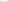 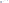 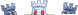 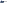 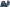 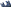 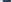 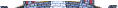 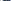 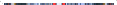 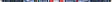 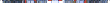 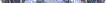 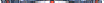 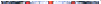 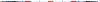 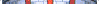 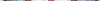 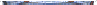 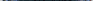 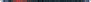 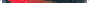 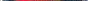 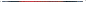 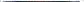 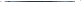 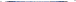 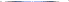 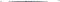 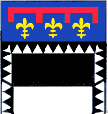 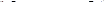 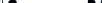 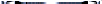 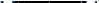 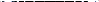 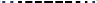 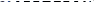 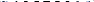 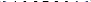 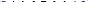 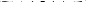 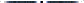 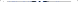 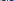 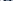 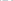 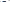 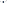 SETTORE TUTELA AMBIENTE E TERRITORIOUFFICIO PROTEZIONE CIVILEPiazza del Popolo 10 - 47521 Cesena Tel: 0547.603511 - Fax 0547.603515E-mail protezionecivile@comune.cesena.fc.itPROGETTO DI EDUCAZIONE CIVICA SUI TEMI DI PROTEZIONE CIVILELegge n. 92/2019 sull’introduzione dell’insegnamento scolastico dell’educazione civicaDIFFUSIONEDI CONOSCENZAE CONSAPEVOLEZZA SUL SISTEMA DELLA PROTEZIONE CIVILE, RISCHI, AUTOPROTEZIONE, VOLONTARIATO ISTITUTO SUPERIOREPASCAL-COMANDINIPLESSO ISTITUTO COMANDINI DI VIA BOSCONECESENA, 21 Maggio 2022Il presente progetto deriva da analoga esperienza programmata nella primavera dell’anno 2021 e non portata a compimento a causa della recrudescenza della pandemia di Coronavirus.Le attività erano state organizzate in collaborazione con l’Ufficio Gestione Associata Protezione Civile dell’Unione dei Comuni Valle del Savio,da tempo impegnato in azioni di sensibilizzazione ed informazione alla popolazione sui temi della protezione civile e delle misure di autoprotezione dai rischi.L’Ufficio è da anni parte attiva in numerose campagne di diffusione della conoscenza dei rischi territoriali, in particolare presso le fasce più giovani della popolazione, con un crescente numero di Scuole coinvolte nelle diverse iniziative proposte, stante l’importanza di sostenere il potenziamento/aggiornamento dell’offerta didattica e formativa, al fine di stimolare una partecipazione attiva di studenti e cittadini per la diffusione di una maggiore consapevolezza sui rischi insistenti sulterritorio.Per conseguire al meglio l’obiettivo, l’Istituto Scolastico - oltre all’Ufficio sopra citato - ha richiesto la collaborazione delle principali Associazioni di Volontariato di Protezione Civile appartenenti all’Unione in quanto il Volontariato è una parte fondamentale del sistema di protezione civile italiano.Dopo una breve presentazione in aula magna in cui verrà illustrato il sistema della Protezione Civile e le sue attività, quale attività attinente alla materia di Educazione Civica, si passerà alle dimostrazioni pratichein cui i ragazzi potranno “toccare con mano” le diverse specializzazioni del Volontariato di Protezione Civile ed avvicinarsi, in tal modo, alle tematiche del settore.Le attività previste nella giornata sono organizzate prevalentemente in esterna in considerazione degli ultimi strascichi dell’emergenza Covid-19, ma è possibile predisporre progetti dedicati alle esigenze formative degli studenti con attività teoriche e pratiche in aula anche di tipo sperimentale (es. progetto ReSism sul rischio sismico in collaborazione con gli Ordini professionali).	PROGRAMMAATTIVITA’	IS PASCAL-COMANDINI, via Boscone 200 - sabato 21 maggio 2022 ore 08:30 -12:30Coordinamento: ISTITUTO SCOLASTICO PASCAL-COMANDINI(Prof.ssa Elena Casadei e-mail: elena.casadei@ispascalcomandini.it)Associazioni di Volontariatopartecipanti:A.N.A. GRUPPO ALPINI CESENA A.R.I. RADIOAMATORICESENAAVAS - VOLONTARI ALTOSAVIOCENTRO SOCCORSO SUB “R.ZOCCA”CROCE ROSSA ITALIANA CESENACROCE VERDEANPAS CESENAGCVPC - GRUPPO COMUNALE VOLONTARI PROTEZIONE CIVILE - CESENAMISERICORDIE VALLE DELSAVIOAttività teoriche e dimostrativeDalle ore 08:00/08:30 arrivo delle Associazioni per allestimenti e posizionamento attrezzature.Ore 08:30 - inizio attività in aula con i ragazzi di tutte le classi: incontro di educazione civica con presentazione del sistema della protezione civile, rischi e misure di autoprotezione, attività proprie di protezione civile, ecc.. (Ufficio Gestione Associata Protezione Civile - Unione dei Comuni Valle delSavio)Ore 09:30/12:30 - attività dimostrative in esterno: i ragazzi verranno suddivisi per classi (5 gruppi da due classi circa) e a rotazione visiteranno le 6 postazioni dove le Associazioni di Volontariato di Protezione Civile presenteranno le proprie specializzazioni con dimostrazioni pratiche ed attrezzature (circa 20 min apostazione compreso spostamenti):ISOLA ANTINCENDIO BOSCHIVO: dimostrazione dell’utilizzo di un modulo antincendio in caso di incendi boschivi ed attrezzatureconnesse (AVAS)ISOLA RISCHIO IDRAULICO: dimostrazione dell’utilizzo di motopompe e sacchettature arginali in caso dialluvione (ANA e GCVPC)ISOLA ATTIVITA’ SUBACQUEE: dimostrazione dell’utilizzo di attrezzature per interventi in ambitoacquatico (CSS ZOCCA)ISOLA PRIMO SOCCORSO - MANOVRE RIANIMAZIONE: illustrazione dotazioni di una ambulanza e dimostrazione tecniche di primo soccorso, rianimazione cardiopolmonare,BLS (CRI e CROCE VERDE)ISOLA RADIOCOMUNICAZIONI IN EMERGENZA: dimostrazione dell’utilizzo di apparati di radiocomunicazioni inemergenza (ARI)ISOLA RICERCA-SOCCORSO CON UCS: dimostrazione di ricerca persone disperse con utilizzo Unità Cinofile da Soccorso con binomi e logisti (MISE VALLE SAVIO e AVAS)Ore 12:00/12:30 - attività finale a conclusione dell’iniziativa con apertura zattera (CSSZocca)(programma suscettibile di modificazioni a seconda delle condizioni meteo e della disponibilità delle Organizzazioni coinvolte)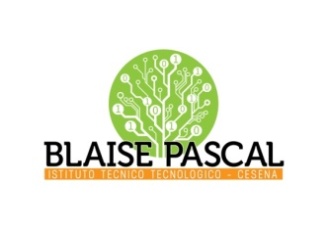 ISTITUTO Superiore 
Pascal-ComandiniP.leMacrelli, 100 
47521 Cesena 
Tel. +39 054722792 
Cod.fisc. 90076540401 - Cod.Mecc. FOIS01100L
FOIS0100L@istruzione.itFOIS0100L@pec.istruzione.it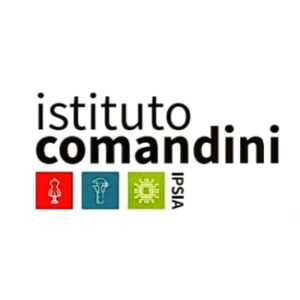 Circ. N.128-21Ai docenti Agli alunniPlesso IPSIA